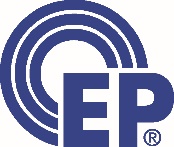 Application and Assessment RubricCompetency-mapped Accreditation ReviewSterile Non-Hazardous Compounding ProgramPrepared: November 14, 2022Last Updated:IntroductionPrograms that wish to be accredited by the Canadian Council on Continuing Education in Pharmacy (CCCEP) as competency mapped certificate programs will meet the following requisite conditions: The program addresses 13 competencies, under three competency areas. These 13 competencies are based on those approved by the National Association of Pharmacy Regulatory Authorities (NAPRA) in July 2022 https://www.napra.ca/news-notices/new-napra-document-published-model-compounding-competencies-pharmacists-and-pharmacy  The program meets the criteria and guidelines for a CCCEP accredited Continuing Education Certificate program as outlined in the CCCEP policy on certificate programs, found at  PR-03 Certificate Program Accreditation Policy 2018-05-30 approved.pdf (cccep.ca)DisclaimersWhile the competencies identified in this document are based on those published by NAPRA, the use of this rubric or the achievement of competency-mapped accreditation from CCCEP should not be considered as an endorsement of any program by NAPRA.   Jurisdictions vary in authorization of non-regulated pharmacy personnel to perform compounding tasks and the outsource compounding of a preparation to another pharmacy. Issuance of competency-mapped accreditation to a provider and completion of such programs by participants should not be considered as authorization for the performance of any task(s). Participants are encouraged to confirm authorization to perform specific tasks with their respective regulatory body.Explanatory Notes regarding application of the RubricProviders should note that only programs that address the 13 competencies outlined in Condition 1 may be accredited as a certificate program under the CCCEP policy on Accreditation of Continuing Education Certificate Programs. This Rubric includes some elements that are only necessary for compounding supervisors or managers of compounding pharmacies. However, to ensure competency-mapped accredited programs meet all required competencies, regardless of roles, they are included and are required elements for programs to achieve competency-mapped accreditation. This rubric contains elements outlining approaches to assessing learners for achievement of each required content element. The approaches within the rubric are not mandatory, and are provided as examples of approaches that would be considered acceptable. The Provider should assess achievement of competencies through the use of a combination of objective (e.g., multiple choice) and formative (e.g., examples or case studies) assessment approaches.Providers who successfully achieve competency-mapped accreditation for their learning activity may issue a competency-mapped certificate in non-sterile compounding.  Programs that do not address the 13 competencies but have content related to non-sterile compounding may be accredited as a regular continuing education program. In accordance with CCCEP guidelines, the program provider may issue a letter (or statement) of attendance but not a document called a “certificate” or “competency-mapped certificate” to participants who complete such programs. Accreditation Review ProcessThe competency-mapped accreditation review process for immunization and injections programs is a two-stage process.Stage 1: Regular review for a CCCEP-accredited Continuing Education Certificate program. Stage 2: Review the extent to which the program addresses the 13 required competencies. The second stage review will examine the learning objectives and the content of a program to determine the extent to which the program addresses each competency. Based on the review of the learning objectives and the presence of the suggested content, the competency-mapped accreditation review will identify the extent to which the competency is met.  Fully met – the program addresses all the learning objectives and contains suggested content; Substantially met – the program at least partially addresses the learning objectives of the competency and contains all the suggested content; Partially met – the program contains some, but not all, of the learning objectives of the competency and/or some of the suggested content; Not met – the program addresses none or only a small number of the learning objectives of the competency. Instructions for the Program Provider – Completing the Competency-mapped Review RubricIn the Columns entitled Program Location in the table beginning on page 4, identify where the information on the learning objectives and suggested content may be found. DO NOT COMPLETE the columns titled “CCCEP Expert Reviewer Assessment” or sections marked “CCCEP Expert Reviewer Comments” – these sections are for the stage 2 expert reviewer that is contracted by CCCEP to conduct the stage 2 review.Program, Provider and Contact Person InformationCompetency-mapped (Stage 2) Accreditation RubricTHIS SECTION TO BE COMPLETED BY CCCEP EXPERT COMPETENCY MAPPED REVIEWERDeclaration of Competency Mapped Accreditation Expert ReviewerI have reviewed the program identified on page 1 of this application to determine the extent to which the program satisfies the 13 requisite competencies, as outlined in the competency-mapped accreditation review rubric, and determined the extent to which it has met them, as summarized in the table below. Name of Expert Reviewer: _______________________________________Date of initial Review: ___________________________________________OPTIONS FOR REVIEWEROPTION 1: Following initial review of the program, if it has been determined to have fully met or substantially met the 13 identified competencies, please complete the following section.Accreditation Approval The Competency-mapped Accreditation for this program is approved.I affirm this declaration by signing in the box below:Note: The Competency-mapped Accreditation Reviewer may digitally sign and submit this form in PDF format. OPTION 2: Following initial review of the program, if it has been determined to have not met or only partially met any of the 13 identified competencies, please complete the following section.Revisions Required Revisions are required before this program can be accredited.[Expert Reviewer to identify the area(s) where revisions are required]NOTE TO PROVIDERS:If an expert reviewer chooses OPTION 2 it is your responsibility to ensure the program revisions are made as identified, or a detailed explanation provided as to why it is felt they cannot or should not be made, and the revised program is to be re-submitted to the Expert Reviewer. At the conclusion of the Expert Reviewer’s second review, they must complete the section below (see OPTION 3).OPTION 3: (Expert Reviewer to complete this section if a revised version was required and has been reviewed)Note to Expert Reviewer – complete one of the two sections below based on your review of the revised program.Revised version – Accreditation ApprovalThis is to confirm that I have reviewed the revised program identified on page 1 of this application to determine the extent to which the revised program satisfies the 13 requisite competencies, as outlined in the competency-mapped accreditation review rubric, and determined the extent to which it has met them, as summarized in the table below. The Competency-mapped Accreditation for this revised program is approved.I affirm this declaration by signing in the box below:Note: The Competency-mapped Accreditation Reviewer may digitally sign and submit this form in PDF format. Revised version – Accreditation NOT approvedThis is to confirm that I have reviewed the revised program identified on page 1 of this application to determine the extent to which the revised program satisfied the 13 requisite competencies, as outlined in the competency-mapped accreditation review rubric, and determined the extent to which it has met them, as summarized in the table below. The Competency-mapped Accreditation for this revised program is NOT approved.ColumnWhat to EnterLearning Objective TableLearning Objective TableLearning Objective and related contentIdentify the location in the program where the learning objective (or its equivalent) is stated and its related content is located. Identify Module(s)/Section(s) and Learning objective(s) number. Example: M-3 LO-2 for Module 3, Learning objective 3.AssessmentIdentify the location(s) in the program where the participant is assessed for the stated learning objective, achievement of identified knowledge/skillSuggested Content TableSuggested Content TableProgram LocationIdentify the module or modules, and the page numbers, where the content may be found.Example:  S4 p.12-15 for Section 4, pages 12-15. Program Title (s)Program Provider NameName of Contact PersonPhone and email of Contact PersonDate SubmittedCompetency Area: Compounding: Pharmacy professionals safely compound quality preparations by adhering to legislation, standards, policies, and proceduresCompetency Area: Compounding: Pharmacy professionals safely compound quality preparations by adhering to legislation, standards, policies, and proceduresCompetency Area: Compounding: Pharmacy professionals safely compound quality preparations by adhering to legislation, standards, policies, and proceduresCompetency Area: Compounding: Pharmacy professionals safely compound quality preparations by adhering to legislation, standards, policies, and proceduresCompetency Area: Compounding: Pharmacy professionals safely compound quality preparations by adhering to legislation, standards, policies, and proceduresPerform the required preparatory steps prior to compounding preparationsPerform the required preparatory steps prior to compounding preparationsPerform the required preparatory steps prior to compounding preparationsPerform the required preparatory steps prior to compounding preparationsPerform the required preparatory steps prior to compounding preparationsType of Content, and assessment of learner, to be included to meet CompetencyProgram LocationProgram LocationCCCEP’s Expert Reviewer AssessmentCCCEP’s Expert Reviewer AssessmentType of Content, and assessment of learner, to be included to meet CompetencyLearning Objective & Related ContentAssessmentYes/No/ PartialLearning Objective & Related ContentState the federal policy on manufacturing and compounding drug products in Canada.Assess the ability of the participant to evaluate examples of sterile compounded preparations and identify as manufacturing or compounding.Describe the identification of hazardous components.Assess the ability of the participant to evaluate examples of compounded preparations and identify as hazardous or non-hazardous.Describe facility and equipment requirements for sterile compounding.Assess the ability of the participant to evaluate examples of facility metrics and finishings and identify as acceptable or not acceptable.Describe factors to consider when determining the appropriateness of compounding a sterile preparation vs. outsourcing or referring to another pharmacy.Using an example, assess the ability of the participant to evaluate the appropriateness of compounding vs outsourcing of the preparation.Define Compounded Sterile Preparation Protocol (CStPP) and describe its required contents, including verification of the CStPP using an evidence-based approach.Assess the ability of the participant to identify evidence-based sources of information when developing a CStPP.State the importance of ensuring new and/or modified CStPP are verified by the sterile compounding supervisor or delegate (where permitted)Assess the participant’s understanding of such by using a scenario or an example.Provide an example of a sterile compounded preparation and the calculations required given a specified quantity.Assess the ability of the participant to perform calculations for a sterile compounded preparation.Describe factors to consider when establishing beyond-use dates (BUD) for sterile compounded preparations.Assess the ability of the participant to identify these factors by evaluating examples of sterile compounded preparations and assigning an appropriate, conservative BUD.the BUD requirements for single-dose, open ampoules, and multi-dose component containers.Assess the ability of the participant to identify the correct BUD from a list of potential BUDs.Identify appropriate sources of compounding components and storage requirements of the same.Assess the ability of the participant to identify appropriate sources and storage vs inappropriate sources and storage of compounding components using examples of the same.1.1.21 Describe personnel requirements for sterile compounding environments, including:Personnel conductHand hygieneGarbingDonning and doffing of Personnel 
Protective Equipment (PPE)Describe a scenario where compounding personnel would be prohibited from compounding.Assess the understanding of the participant to evaluate personnel conduct when compounding sterile preparations, including but not limited to, proper hand-hygiene and garbing.Describe the preparatory steps that must occur prior to compounding.Assess the ability of the participant identify these preparatory steps using a case study, i.e., what must occur before compounding begins.Provide an example where it would be appropriate for compounding personnel to seek additional information and/or guidance prior to compounding.Assess the ability of the participant to evaluate an example of a compounded preparation where additional information and guidance would be required. Competency Area: Compounding: Pharmacy professionals safely compound quality preparations by adhering to legislation, standards, policies, and procedures1.2 Compound preparations according to the CStPP and the prescriptionType of Content, and assessment of learner, to be included to meet CompetencyProgram LocationProgram LocationCCCEP’s Expert Reviewer AssessmentCCCEP’s Expert Reviewer AssessmentType of Content, and assessment of learner, to be included to meet CompetencyLearning Objective & Related ContentAssessmentYes/No/ PartialLearning Objective & Related ContentIdentify steps required when preparing components for sterile compounding, including independent verification.Assess the ability of the participant to define independent verification and where that must occur, i.e., always.State the importance of remaining consistent with the compounding process as detailed on the CStPP. Describe when, if ever, deviations from the CStPP are permitted.Assess the ability of the participant to evaluate examples of sterile compounded preparations and identify when, if ever, deviations are appropriate.Define aseptic technique and describe the importance of aseptic technique throughout the sterile compounding process.Assess the ability of the participant to differentiate between proper aseptic technique and deficient aseptic technique.Identify when sterilization and sterility testing of sterile compounded preparations must occur.Assess the ability of the participant to evaluate examples of sterile compounded preparations and whether sterilization and/or sterility testing must occur.Describe the importance of operating, cleaning, calibrating, and repairing compounding equipment in accordance with manufacturer specifications and standards.Assess the ability of the participant to determine when cleaning, calibrating, and repairing compounding equipment must occur.Finish preparations according to the CStPP and the prescription the required preparatory steps prior to compounding preparationsType of Content, and assessment of learner, to be included to meet CompetencyProgram LocationProgram LocationCCCEP’s Expert Reviewer AssessmentCCCEP’s Expert Reviewer AssessmentType of Content, and assessment of learner, to be included to meet CompetencyLearning Objective & Related ContentAssessmentYes/No/ PartialLearning Objective & Related ContentIdentify the requirements when selecting appropriate packaging, labeling, and storing a sterile compounded preparation.Using an example, assess the ability of the participant to appropriately identify the above parameters.Assure the quality of the preparations they have compoundedType of Content, and assessment of learner, to be included to meet CompetencyProgram LocationProgram LocationCCCEP’s Expert Reviewer AssessmentCCCEP’s Expert Reviewer AssessmentType of Content, and assessment of learner, to be included to meet CompetencyLearning Objective & Related ContentAssessmentYes/No/ PartialLearning Objective & Related ContentDescribe the importance of performing a visual inspection of the final compounded preparation, its packaging, and its labeling. Identify that the elements of the visual inspection should be consistent with the CStPP and emphasize the importance that the visual inspection be documented.Assess the ability of the participant to determine when a visual inspection is required, how to ensure consistency, and where this must be documented.Identify the importance of sterility and endotoxin tests to verify the sterility of high-risk sterile compounded preparations.Assess the ability of the participant to identify when sterility and endotoxin tests must be performed.Explain the importance of documentation of independent verification.Assess the ability of the participant to identify where documentation of independent verification must be documented and when independent verification is not required, i.e., never.Clean and organize after compoundingType of Content, and assessment of learner, to be included to meet CompetencyProgram LocationProgram LocationCCCEP’s Expert Reviewer AssessmentCCCEP’s Expert Reviewer AssessmentType of Content, and assessment of learner, to be included to meet CompetencyLearning Objective & Related ContentAssessmentYes/No/ PartialLearning Objective & Related ContentDescribe cleaning and disinfection requirements for sterile compounding.Assess the ability of the participant to evaluate examples of products for cleaning and disinfection, and the frequency of cleaning of the facility and the compounding equipment. State the importance of storing compounding equipment and components safely and according to manufacturer’s instructions.Assess the ability of the participant to identify the location of guidance with respect to storage of equipment and compounding components.Complete documentation for compounding of each preparationType of Content, and assessment of learner, to be included to meet CompetencyProgram LocationProgram LocationCCCEP’s Expert Reviewer AssessmentCCCEP’s Expert Reviewer AssessmentType of Content, and assessment of learner, to be included to meet CompetencyLearning Objective & Related ContentAssessmentYes/No/ PartialLearning Objective & Related ContentExplain the difference between the CStPP and the Compounded Sterile Product (CSP) log.Assess the ability of the participant to evaluate examples of an CStPP and CSP log and identify each as such.Identify where modifications and/or deviations to the CStPP are documented.Assess, using an example, the ability of the participant to identify if and where modifications and/or deviations from the CStPP must be documentedThe competency is: The competency is: Reviewer CommentsFully metSubstantially metPartially metNot metCompetency Area: Quality Control of Compounded Preparations: Pharmacy professionals ensure the quality and safety of compounded preparations prior to dispensing or releaseCompetency Area: Quality Control of Compounded Preparations: Pharmacy professionals ensure the quality and safety of compounded preparations prior to dispensing or releaseCompetency Area: Quality Control of Compounded Preparations: Pharmacy professionals ensure the quality and safety of compounded preparations prior to dispensing or releaseCompetency Area: Quality Control of Compounded Preparations: Pharmacy professionals ensure the quality and safety of compounded preparations prior to dispensing or releaseCompetency Area: Quality Control of Compounded Preparations: Pharmacy professionals ensure the quality and safety of compounded preparations prior to dispensing or releasePerform independent verification of the quality of preparations compounded by other pharmacy professionals or non-regulated pharmacy personnelPerform independent verification of the quality of preparations compounded by other pharmacy professionals or non-regulated pharmacy personnelPerform independent verification of the quality of preparations compounded by other pharmacy professionals or non-regulated pharmacy personnelPerform independent verification of the quality of preparations compounded by other pharmacy professionals or non-regulated pharmacy personnelPerform independent verification of the quality of preparations compounded by other pharmacy professionals or non-regulated pharmacy personnelType of Content, and assessment of learner, to be included to meet CompetencyProgram LocationProgram LocationCCCEP’s Expert Reviewer AssessmentCCCEP’s Expert Reviewer AssessmentType of Content, and assessment of learner, to be included to meet CompetencyLearning Objective & Related ContentAssessmentYes/No/ PartialLearning Objective & Related ContentWhen sterile compounded preparations are prepared by other pharmacy personnel, describe the importance of independent verification (previously defined) of new CStPP and modifications of existing CStPP.Assess, using an example, the ability of the participant to identify when independent verification of CStPP is required, i.e., always.When sterile compounded preparations are prepared by other pharmacy personnel, describe when independent verification of calculations/measurements and component identity must occur, i.e. always.Assess the ability of the participant to identify whether independent verification must occur before, during, or after compounding the preparation.2.1.5 When sterile compounded preparations are prepared by other pharmacy personnel, identify the following elements of verification:ComponentsAdherence to CStPPAppearanceAccuracyLabellingDocumentationAssess the ability of the participant to evaluate the requirements of verification and identify the above elements.2.2 Maintain the quality and safety of compounded preparations prior to dispensing or releaseType of Content, and assessment of learner, to be included to meet CompetencyProgram LocationProgram LocationCCCEP’s Expert Reviewer AssessmentCCCEP’s Expert Reviewer AssessmentType of Content, and assessment of learner, to be included to meet CompetencyLearning Objective & Related ContentAssessmentYes/No/ PartialLearning Objective & Related ContentDescribe the considerations required when safely transporting and/or delivering compounded preparations.Using an example, assess the ability of the participant to evaluate the scenario as safe vs unsafe.When sterile compounded preparations are prepared on behalf of another pharmacy, describe the importance of communicating required information with the receiving pharmacy.Assess the ability of the participant to identify, when compounding preparations of behalf of another pharmacy, what must be communicated to the receiving pharmacy.Upon receipt of a preparation compounded by another pharmacy, describe the importance of and define appropriate receipt, verification, storage, and labeling.Assess the ability of the participant to identify, when receiving preparations compounded by another pharmacy, what must be considered by the receiving pharmacy to ensure quality and safety of the compounded preparationsThe competency is: The competency is: Fully metSubstantially metPartially metNot metCompetency Area: Pharmacy management: Pharmacy professionals participate in the management of the pharmacy to ensure the quality and safety of compoundingCompetency Area: Pharmacy management: Pharmacy professionals participate in the management of the pharmacy to ensure the quality and safety of compoundingCompetency Area: Pharmacy management: Pharmacy professionals participate in the management of the pharmacy to ensure the quality and safety of compoundingCompetency Area: Pharmacy management: Pharmacy professionals participate in the management of the pharmacy to ensure the quality and safety of compoundingCompetency Area: Pharmacy management: Pharmacy professionals participate in the management of the pharmacy to ensure the quality and safety of compounding3.1 Develop, review and update compounding policies and procedures (P&P) that operationalize the compounding standards of practice3.1 Develop, review and update compounding policies and procedures (P&P) that operationalize the compounding standards of practice3.1 Develop, review and update compounding policies and procedures (P&P) that operationalize the compounding standards of practice3.1 Develop, review and update compounding policies and procedures (P&P) that operationalize the compounding standards of practice3.1 Develop, review and update compounding policies and procedures (P&P) that operationalize the compounding standards of practiceType of Content, and assessment of learner, to be included to meet CompetencyProgram LocationProgram LocationCCCEP’s Expert Reviewer AssessmentCCCEP’s Expert Reviewer AssessmentType of Content, and assessment of learner, to be included to meet CompetencyLearning Objective & Related ContentAssessmentYes/No/ PartialLearning Objective & Related ContentDescribe the importance of developing and maintaining compounding P&P. Assess the ability of the participant to identify the importance of P&P to the compounding operations and identify how often the P&P is to be reviewed and maintained.Specify the required elements of compounding P&P. Using an example, i.e., table of contents, assess the ability of the participant to identify the required elements of the P&P.Implement Quality Assurance (QA) programs that ensure compliance with a pharmacy’s compounding P&PType of Content, and assessment of learner, to be included to meet CompetencyProgram LocationProgram LocationCCCEP’s Expert Reviewer AssessmentCCCEP’s Expert Reviewer AssessmentType of Content, and assessment of learner, to be included to meet CompetencyLearning Objective & Related ContentAssessmentYes/No/ PartialLearning Objective & Related ContentDefine QA and describe its relationship with the pharmacy’s sterile compounding P&P. Assess the ability of the participant to define QA and its relationship to P&P.Specify the requirements of the pharmacy QA program and the importance of documentation.Assess the ability of the participant to identify these requirements and the required documentation.Identify the components of environmental verification and describe the importance of analysis and documentation of such.Assess the ability of the participant to interpret the results of a sample environmental verification report and identify excursions.Specify the components of assessment of aseptic technique and describe the importance of analysis and documentation of such.Using an example, assess the ability of the participant to identify deficient aseptic technique and a corresponding action item to ensure sterilityDescribe the importance of compliance with the QA program and how compliance with the QA program is evaluated, including investigating deviations and taking corrective/preventative action.Using a case study, assess the ability of the participant to evaluate compliance with the QA program and identify deviations and required corrective/preventative action.3.3 Supervise other members of the compounding teamType of Content, and assessment of learner, to be included to meet CompetencyProgram LocationProgram LocationCCCEP’s Expert Reviewer AssessmentCCCEP’s Expert Reviewer AssessmentType of Content, and assessment of learner, to be included to meet CompetencyLearning Objective & Related ContentAssessmentYes/No/ PartialLearning Objective & Related ContentDescribe the importance of documenting results of training and assessment programs and sharing these results with compounding personnel.Assess the ability of the participant to identify appropriate training and assessment and their awareness of the requirement to share these results with compounding personnel.Describe the importance of supervision of non-regulated compounding personnel. Please note that jurisdictions vary in their authorization of non-regulated pharmacy personnel to perform sterile compounding tasks.Using examples, assess the ability of the participant to identify when supervision of non-regulated compounding personnel is required. Assessment should consider the above regarding the differences between jurisdictions.Contribute to pharmacy compounding operationsType of Content, and assessment of learner, to be included to meet CompetencyProgram LocationProgram LocationCCCEP’s Expert Reviewer AssessmentCCCEP’s Expert Reviewer AssessmentType of Content, and assessment of learner, to be included to meet CompetencyLearning Objective & Related ContentAssessmentYes/No/ PartialLearning Objective & Related ContentDescribe the importance of cleaning and maintenance of equipment and facilities and the documentation of such.Assess the ability of the participant to identify the importance of documenting cleaning and maintenance of equipment and facilities in a general maintenance log.Emphasize the importance of documenting QA verification, including logs, reports, and follow-ups.Assess the ability of the participant to identify the importance of QA verification documentation when assessing the pharmacy compounding operations.Contribute to pharmacy inventory managementType of Content, and assessment of learner, to be included to meet CompetencyProgram LocationProgram LocationCCCEP’s Expert Reviewer AssessmentCCCEP’s Expert Reviewer AssessmentType of Content, and assessment of learner, to be included to meet CompetencyLearning Objective & Related ContentAssessmentYes/No/ PartialLearning Objective & Related ContentDescribe the importance of responsibly sourcing compounding components, materials, equipment, and supplies.Assess the ability of the participant to identify elements of pharmacy inventory management and sourcing responsibly.Identify the inclusion of recalls, returned, and expired product within inventory management.Assess the ability of the participant to identify recalls, returns, and expired products as elements of inventory management.The competency is: The competency is: Reviewer CommentsFully metSubstantially metPartially metNot metCompetencyFully metSubstantially metPartially metNot metPharmacy Professionals safely compound quality preparations by adhering to legislation, standards, policies and proceduresPharmacy Professionals safely compound quality preparations by adhering to legislation, standards, policies and proceduresPharmacy Professionals safely compound quality preparations by adhering to legislation, standards, policies and proceduresPharmacy Professionals safely compound quality preparations by adhering to legislation, standards, policies and proceduresPharmacy Professionals safely compound quality preparations by adhering to legislation, standards, policies and procedures1. Perform the required preparatory steps prior to compounding prescriptions2. Compound preparations according to the CStPP and the prescription3. Finish preparations according to the CStPP and the prescriptions the required preparatory steps prior to compounding preparations4. Assure the quality of the preparations they have compounded 5. Clean and organize after compounding 6. Complete documentations for compounding of each preparationQuality Control of Compounding Preparations: Pharmacy professionals ensure the quality and safety of compounding preparations prior to dispensing or releaseQuality Control of Compounding Preparations: Pharmacy professionals ensure the quality and safety of compounding preparations prior to dispensing or releaseQuality Control of Compounding Preparations: Pharmacy professionals ensure the quality and safety of compounding preparations prior to dispensing or releaseQuality Control of Compounding Preparations: Pharmacy professionals ensure the quality and safety of compounding preparations prior to dispensing or releaseQuality Control of Compounding Preparations: Pharmacy professionals ensure the quality and safety of compounding preparations prior to dispensing or release7. Perform independent verification of the quality of preparations compounded by other pharmacy professionals or non-regulated pharmacy personnel8. Maintain the quality and safety of compounding preparations prior to dispensing or release  Pharmacy Management: Pharmacy professionals participate in the management of the pharmacy to ensure the quality and safety of compoundingPharmacy Management: Pharmacy professionals participate in the management of the pharmacy to ensure the quality and safety of compoundingPharmacy Management: Pharmacy professionals participate in the management of the pharmacy to ensure the quality and safety of compoundingPharmacy Management: Pharmacy professionals participate in the management of the pharmacy to ensure the quality and safety of compoundingPharmacy Management: Pharmacy professionals participate in the management of the pharmacy to ensure the quality and safety of compounding9. Develop, review and update compounding policies and procedures (P&P) that operationalize the compounding standards of practice 10. Implement Quality Assurance (QA) programs that ensure compliance with a pharmacy’s compounding P&P11. Supervise other members of the compounding team12. Contribute to the pharmacy compounding operations13. Contribute to pharmacy inventory managementSignature of Expert ReviewerDate SignedCompetencyFully metSubstantially metPartially metNot metPharmacy Professionals safely compound quality preparations by adhering to legislation, standards, policies and proceduresPharmacy Professionals safely compound quality preparations by adhering to legislation, standards, policies and proceduresPharmacy Professionals safely compound quality preparations by adhering to legislation, standards, policies and proceduresPharmacy Professionals safely compound quality preparations by adhering to legislation, standards, policies and proceduresPharmacy Professionals safely compound quality preparations by adhering to legislation, standards, policies and procedures1. Perform the required preparatory steps prior to compounding prescriptions2. Compound preparations according to the MFR and the prescription3. Finish preparations according to the MFT and the prescriptions the required preparatory steps prior to compounding preparations4. Assure the quality of the preparations they have compounded 5. Clean and organize after compounding 6. Complete documentations for compounding of each preparationQuality Control of Compounding Preparations: Pharmacy professionals ensure the quality and safety of compounding preparations prior to dispensing or releaseQuality Control of Compounding Preparations: Pharmacy professionals ensure the quality and safety of compounding preparations prior to dispensing or releaseQuality Control of Compounding Preparations: Pharmacy professionals ensure the quality and safety of compounding preparations prior to dispensing or releaseQuality Control of Compounding Preparations: Pharmacy professionals ensure the quality and safety of compounding preparations prior to dispensing or releaseQuality Control of Compounding Preparations: Pharmacy professionals ensure the quality and safety of compounding preparations prior to dispensing or release7. Perform independent verification of the quality of preparations compounded by other pharmacy professionals or non-regulated pharmacy personnel8. Maintain the quality and safety of compounding preparations prior to dispensing or release  Pharmacy Management: Pharmacy professionals participate in the management of the pharmacy to ensure the quality and safety of compoundingPharmacy Management: Pharmacy professionals participate in the management of the pharmacy to ensure the quality and safety of compoundingPharmacy Management: Pharmacy professionals participate in the management of the pharmacy to ensure the quality and safety of compoundingPharmacy Management: Pharmacy professionals participate in the management of the pharmacy to ensure the quality and safety of compoundingPharmacy Management: Pharmacy professionals participate in the management of the pharmacy to ensure the quality and safety of compounding9. Develop, review and update compounding policies and procedures (P&P) that operationalize the compounding standards of practice 10. Implement Quality Assurance (QA) programs that ensure compliance with a pharmacy’s compounding P&P11. Supervise other members of the compounding team12. Contribute to the pharmacy compounding operations13. Contribute to pharmacy inventory managementSignature of Expert ReviewerDate SignedCompetencyFully metSubstantially metPartially metNot metPharmacy Professionals safely compound quality preparations by adhering to legislation, standards, policies and proceduresPharmacy Professionals safely compound quality preparations by adhering to legislation, standards, policies and proceduresPharmacy Professionals safely compound quality preparations by adhering to legislation, standards, policies and proceduresPharmacy Professionals safely compound quality preparations by adhering to legislation, standards, policies and proceduresPharmacy Professionals safely compound quality preparations by adhering to legislation, standards, policies and procedures1. Perform the required preparatory steps prior to compounding prescriptions2. Compound preparations according to the MFR and the prescription3. Finish preparations according to the MFT and the prescriptions the required preparatory steps prior to compounding preparations4. Assure the quality of the preparations they have compounded 5. Clean and organize after compounding 6. Complete documentations for compounding of each preparationQuality Control of Compounding Preparations: Pharmacy professionals ensure the quality and safety of compounding preparations prior to dispensing or releaseQuality Control of Compounding Preparations: Pharmacy professionals ensure the quality and safety of compounding preparations prior to dispensing or releaseQuality Control of Compounding Preparations: Pharmacy professionals ensure the quality and safety of compounding preparations prior to dispensing or releaseQuality Control of Compounding Preparations: Pharmacy professionals ensure the quality and safety of compounding preparations prior to dispensing or releaseQuality Control of Compounding Preparations: Pharmacy professionals ensure the quality and safety of compounding preparations prior to dispensing or release7. Perform independent verification of the quality of preparations compounded by other pharmacy professionals or non-regulated pharmacy personnel8. Maintain the quality and safety of compounding preparations prior to dispensing or release  Pharmacy Management: Pharmacy professionals participate in the management of the pharmacy to ensure the quality and safety of compoundingPharmacy Management: Pharmacy professionals participate in the management of the pharmacy to ensure the quality and safety of compoundingPharmacy Management: Pharmacy professionals participate in the management of the pharmacy to ensure the quality and safety of compoundingPharmacy Management: Pharmacy professionals participate in the management of the pharmacy to ensure the quality and safety of compoundingPharmacy Management: Pharmacy professionals participate in the management of the pharmacy to ensure the quality and safety of compounding9. Develop, review and update compounding policies and procedures (P&P) that operationalize the compounding standards of practice 10. Implement Quality Assurance (QA) programs that ensure compliance with a pharmacy’s compounding P&P11. Supervise other members of the compounding team12. Contribute to the pharmacy compounding operations13. Contribute to pharmacy inventory management